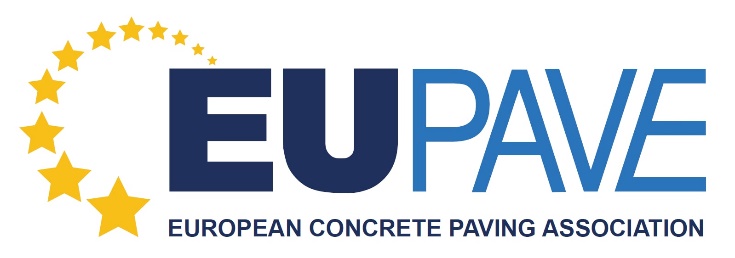 AFFILIATION FORMINVOICING INFORMATION: Company/Association’s name (in full & correct spelling): ...................................................................................................................... Full address: 	...................................................................................................................... ...................................................................................................................... ...................................................................................................................... Website: 	...................................................................................................................... Contact person: ..................................................................................................................... VAT number: 	...................................................................................................................... E-mail: 		...................................................................................................................... Type of affiliation requested: Full Member / Associate Member / Partner Date: 		...................................................................................................................... Please send the form filled to Ms. Elise Carabédian, e.carabedian@eupave.euEUPAVEVorstlaan 68, Bd du Souverain – B131170 BRUSSELS – BELGIUMTEL +32 (0)2 645 52 31E-mail: info@eupave.eu www.eupave.eu